2 октября 2012 г.  Газета города Тольятти «Городские ведомости», № 107 (1464) Сервис на высшем уровнеВ Поволжском государственном университете сервиса прошло заседание Совета Национального научно-образовательного инновационно-технологического Консорциума вузов сервиса. 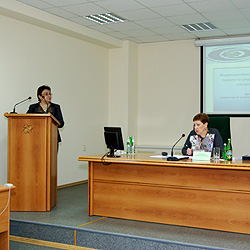 В ПВГУС встречи руководителей вузов-членов Консорциума проходят регулярно. Однако заседание, состоявшееся 26 сентября, имеет особую значимость. Были определены долгосрочные задачи Консорциума в статусе федеральной инновационной площадки. Большое внимание также было уделено формированию подходов к разработке проекта укрупненного федерального государственного образова-тельного стандарта высшего профессионального образования (ФГОС ВПО) по направлению «Сервис». И конечно же, собравшиеся обсудили текущие планы работы Консорциума на ближайший учебный год и определили приоритеты совместной деятельности.Высшее образование в сфере услуг и сервиса в современных условиях востребовано как никогда – об этом речь шла на пресс-конференции, которую дали участники совещания.– На знамени нашего правительства сейчас – качество жизни, человеческий капитал. Задачи удивительные! Ведь для чего мы вообще работаем? Для того, чтобы лучше жить! А это значит, что сфера услуг занимает лидирующее положение, – заявил Николай Прокопенко, первый проректор по научной работе и международному сотрудничеству Южно-Российского государственного университета экономики и сервиса. – Без высшего образования в такой высокотехнологичной отрасли, какой является современный сервис, обойтись просто невозможно. И поэтому так важно сейчас направление работы Консорциума – разработка совершенно нового, отвечающего высоким качественным требованиям образовательного стандарта по направлению «Сервис». При этом Консорциум берет на себя серьезную ответственность за то, каким будет сервисное образование завтра.Одним из основных разработчиков стандарта, наряду с другими вузами сервиса, является наш ПВГУС.– Принципиально новая идея госстандарта, – говорит Ольга Наумова, проректор по учебной работе и качеству образования ПВГУС, – заключается в том, чтобы расширить понимание сервиса. Наше государство еще, по большому счету, не сформировало менталитет сферы услуг, почему и актуальна проблема высшего образования в сервисе. И в проект стандарта подготовки кадров закладывается формирование тех базовых знаний, которые позволят развить – через отношение к сервису – менталитет специалистов в этой области.ННОИТК вузов сервиса обеспечивает общую платформу высшего образования в области сервиса, но в то же время в каждом регионе будет сохраняться своя специфика, выражающаяся в наборе профилей подготовки. Постоянный мониторинг рынка потребительских услуг, рынка труда позволяет строить прогнозы на длительную перспективу и готовить именно тех специалистов, которые будут востребованы в том или ином регионе. Ректор ПВГУС Лидия Ерохина рассказала о тех направлениях подготовки, которые непременно сохранятся и будут развиваться в Самарской области вообще и Тольятти в частности: – Нашему рынку потребительских услуг требуются специалисты в области страхования, гостиничного и ресторанного сервиса. Особенно остро стоит проблема с ресторанным сервисом, потому что тот уровень, который бы соответствовал лучшим отечественным образцам, у нас в городе практически отсутствует. Очень востребованы специалисты в социокультурной деятельности: это и всевозможные туристические организации, и тот же гостиничный бизнес. Не перестают быть востребованными специалисты экономических направлений: финансисты, менеджеры, специалисты, задействованные в общественно-экономической деятельности. Постоянно растет спрос на специалистов по торговле и товароведению. Ну и, конечно же, ПВГУС будет продолжать подготовку специалистов технических направлений, в том числе IT-технологий.Университет сервиса, имея один филиал в Сызрани и ряд представительств в других городах Поволжья, – это единственный вуз в регионе, который выпускает профессионалов в сфере услуг. Кстати, именно вузам, входящим в Консорциум, а значит и ПВГУС, поручена подготовка специалистов, которые будут обслуживать сочинские зимние Олимпийские игры.Ирина Хавронич